(TITLE) TEMPLATE FOR PAPER SUBMISSIONDvořák, Antonín1; Kafka, Franz21Institution A; Jungmannova 20, Prague 1, 120 00, Czech Republic; a.dvorak@inst-a.cz2University B; Seifertova 14, Prague 2, 110 00, Czech Republic; f.kafka@univ-b.czABSTRACT(Maximum 100 words) This template is intended to help the authors of a paper in the placement of the different parts of the manuscript. The Organizing Committee of the conference would be most grateful if this example were followed. The optimal length of the manuscript is 2-4 pages, size A4.FIRST-LEVEL HEADING The margins of the manuscript are as follows: Top 2.5 cm; bottom 2.5 cm; left ; right 
; header 1.25 cm; footer 1.25 cm. The body of the text are justified at both margins.The spacing between lines is single; between paragraphs, there is no space. The first paragraph after a heading should have no indentation; the subsequent paragraphs should have the first-line indentation of 1 cm.The first-level heading must be UPPER CASE LETTERS BOLD, left-justified. Second-level heading and other headingsThe second-level heading and other headings: bold, left-justified, the first letter upper case, and placed one blank line from the preceding text.The pages of the manuscript must be numbered at the centre of the bottom of the page, beginning with page number 1. Equations should be created in a standard Microsoft tool, e.g. Equation Editor.                (Eq. 1)FIRST-LEVEL HEADING The manuscripts will be included in the Proceedings CD as sent by the authors.All illustrations, pictures, graphs, charts, and tables must be included in the text of the manuscript. Equations, formulas and tables should be centred. Label pictures, graphs, charts, and tables with a title or name, including the number of order. Equations and formulas must also be correlatively numbered.Pictures, graphs, charts, tables can be either black and white or in colours; please do not use letters and symbols of a very small size.Table 1. Differences among A, B, and C.Second-level headingText after the second-level heading. Text after the second-level heading. Text after the second-level heading. Text after the second-level heading.Text after the second-level heading. Text after the second-level heading. Text after the second-level heading. Text after the second-level heading.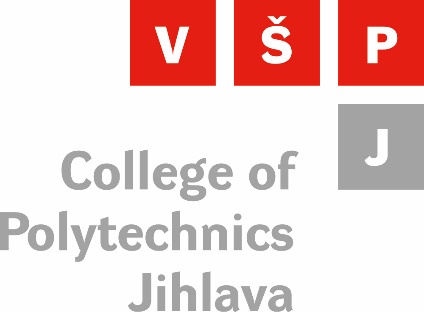 Figure 1. Logo of College of Polytechnics JihlavaCONCLUSIONSAuthors may use this template to set up their manuscript.References: ZWICKER E. – FASTL H.: Psychoacoustics. Facts and models. Springer-Verlag, 1990. 354 p. ISBN 3-540-52600-5.SYROVÝ, V.: Hudební akustika. 1st edition. Prague: AMU, 2003. 427 p. ISBN 80-7331-901-2.SLEPECKY, N.B. et al: Study of afferent nerve terminals and fibers in the gerbil cochlea: distribution by size. Hearing Research. 2000, 144, pp. 124–134.FdBABC